Юркина Наталья АнатольевнаИдентификатор 221-024-638Приложение2Занятие. Знакомство с техникой «Квиллинг»Цель – всестороннее интеллектуальное и эстетическое развитие детей в процессе овладение элементарными приемами техники квиллинга, как художественного способа конструирования из бумаги. 
           Задачи:
Обучающие 
• Знакомить детей с основными понятиями и базовыми формами квиллинга. 
• Обучать различным приемам работы с бумагой.
• Формировать умения следовать устным инструкциям. 
• Знакомить детей с основными геометрическими понятиями: круг, квадрат, треугольник, угол, сторона, вершина и т.д. Обогащать словарь ребенка специальными терминами. Развивающие: 
• Развивать внимание, память, логическое и пространственное воображения. 
• Развивать мелкую моторику рук и глазомер. 
• Развивать художественный вкус, творческие способности детей. 
• Развивать у детей способность работать руками, приучать к точным движениям пальцев, совершенствовать мелкую моторику рук, развивать глазомер. 
• Развивать пространственное воображение. 
Воспитательные:
• Воспитывать интерес к искусству квиллинга. 
• Формировать культуру труда и совершенствовать трудовые навыки. 
• Совершенствовать трудовые навыки, формировать культуру труда, учить аккуратности, умению бережно и экономно использовать материал, содержать в порядке рабочее место. 
           Формы занятия:
традиционная, комбинированная и практическая, лекция.Методы:
Методы, в основе которых лежит способ организации занятия:
• словесный (устное изложение, беседа, рассказ, лекция)
• наглядный (показ иллюстраций, наблюдение, показ (выполнение) педагогом, работа по образцу)
• практический (выполнение работ по инструкционным схемам)
Методы, в основе которых лежит уровень деятельности детей:
• объяснительно-иллюстративный – дети воспринимают и усваивают готовую информацию
• репродуктивный – учащиеся воспроизводят полученные знания и освоенные способы деятельности
• частично-поисковый – участие детей в коллективном поиске, решение поставленной задачи совместно с педагогом
Методы, в основе которых лежит форма организации деятельности учащихся на занятиях:
• индивидуально-фронтальный – чередование индивидуальных и фронтальных форм работы.
            Приборы и материалы: ножницы, листы  цветной и белой бумаги по количеству обучающихся, линейки, простые карандаши.Ход занятия:1.Организационный момент.2. Рассказ о возникновении бумаги, о правилах работы с ней, техника безопасности на рабочем месте. История возникновения техники квилинга.3. Рассказ об инструментах и материалах, которые понадобятся при работе.4. Техника безопасности с этими инструментами и материалами.5. Показ готовой работы. Например: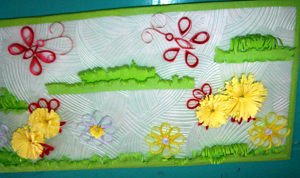 Фото1. Цыплята на лугу.6. Рассказ о способах её изготовления.7. Учащиеся составляют алгоритм работы.8. Выяснение того, что потребуется для изготовления данной работы.9. Физминутка.10. Раздача учителем цветной и белой бумаги каждому ребёнку.11. Объяснение того, как правильно разметить бумагу для нарезания её на полосы.12. Практическая часть- разметка бумаги.13. Объяснение того, как правильно разрезать бумагу.14. Практическая часть- нарезание бумаги на полосы.15. Показ получившихся деталей.16. Итог занятия: повтор ТБ при работе с данными инструментами (ножницами, карандашом, линейкой, ластиком)